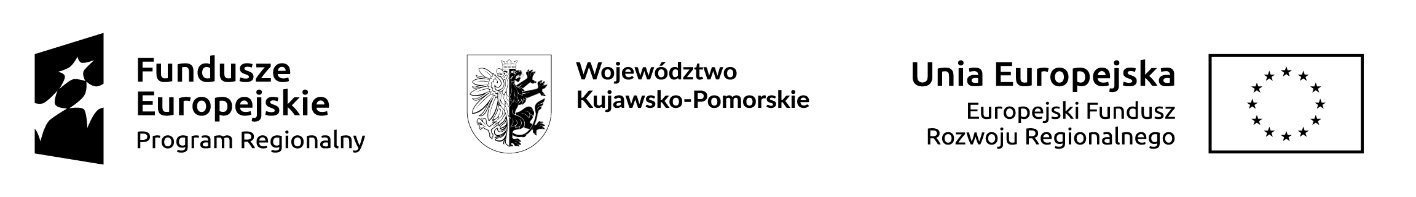 ZAPYTANIE OFERTOWEInformacje, które muszą zostać upublicznione w zapytaniu ofertowym:Informacje, które powinny zostać upublicznione w zapytaniu ofertowym, jeżeli Zamawiający je przewidział:Nazwa przedsiębiorstwaJanikowski Adam ConsultingNIP5591949803Adres siedzibyUl. Wojska Polskiego 3, 86-170 noweNr wniosku o powierzenie grantu3/FWI-C19/2020/82Opis przedmiotu zamówienia3 spawarki światłowodowe z osprzętem towarzyszącym zgodnie z wymogami poniżej.Podstawowym wymaganiem stawianym spawarce światłowodowej jest możliwość wykonywania połączeń włókien jedno oraz wielodomowych bez względu na ich typ oraz rodzaj.Szczegółowe wymagania:· Spawanie włókien jedno / oraz wielomodowych;· Automatyczna identyfikacja rodzaju włókna(w tym G.657) i dobór programu spawania;· Kolorowy ekran o rozmiarze min. 4,3”;· Wykonywanie spawu w czasie nie dłuższym niż 7 sekund dla trybu szybkiego;· Centrowanie włókien na aktywne V-rowki;· Długość przygotowania włókna min. 5mm;· Obydwa uchwyty pracujące w trzech osiach;· Brak luster;· Możliwość spawania złączy SC/FC/LC;· Średnie tłumienie spawu SMF 0,03dB, MMF 0,01dB, DSF 0,05dB, NDSF 0,05dB;· Tłumienie odbiciowe >60dB;· Uchwyty włókna zintegrowane w osłonie pola spawów z możliwością niezależnej pracy;· Trójstopniowe, uniwersalne uchwyty do włókna zarówno w luźniej, jak i w ścisłej tubie;· Wykonywanie testu naprężenia dla spawu obciążeniem do 200g;· Powiększenie obrazu min. x200;· Możliwość pracy w trybie automatycznym oraz ręcznym;· Podświetlenie pola spawania białym światłem LED;· Wygrzewanie koszulki w czasie <24 sekund;· Możliwość samodzielnej wymiany elektrod;· Wytrzymałość elektrod min. 6000 spawów;· Zabezpieczanie przed wiatrem o sile do 15m/s;· Przechowywanie informacji o spawie w pamięci wewnętrznej nie mniej niż 100 zdjęć;· Min. 150 programów spawania i 50 wygrzewania;· Praca w terenie przy temperaturze -10 do +50 stopni C;· Waga nie więcej niż 1,3kg;Wyposażenie dodatkowe:· Walizka transportowa z tacką i zapasowymi elektrodami;· Bateria pozwalająca na wykonaniemin 200 pełnych cykli (spawanie + wygrzewanie) z wbudowanym wskaźnikiem naładowania;· Obcinarka światłowodowa z automatycznym, obrotowym ostrzem dla min. 60 000 cięć· Uniwersalny tester - Miernik mocy optycznej - zakres pomiaru: -50 do +26 dBm; Długości fal: 850/1300/1310/1490/1550/1625 nm; Rozdzielczość: 0,01 dB, Dokładność: ±0.2 dB, - Pamięć wewnętrzna umożliwiająca zapisywanie wyników;- Wizualny lokalizator uszkodzeń - moc: do 20 mW;- Rodzaj światła: światło czerwone, koncentryczne kręgi;- Tryby pracy: ciągły, pulsacyjny; Latarka LED, Zintegrowany z obudową tester do kabli zakończonych złączami RJ45 - Zasilanie: bateria Li-Ion 450 mAh, Waga do 100gPisemne oświadczenie potwierdzające, że dostarczony przez Wykonawcę sprzęt jest fabrycznie nowy i kompletny, pochodzi z od oficjalnego dystrybutora na rynek polski, podlega pełnej obsłudze gwarancyjnej i pogwarancyjnej producenta zgodnie z wymaganiami producenta. Dodatkowo dostawca zobowiązuje się do przeprowadzenia cyklu trzech szkoleń z metodologii pomiarowych sieci optycznych oraz spawania włókien światłowodowych, szkolenia muszą być certyfikowane dla 10 osób 8 godzinne.Warunki udziału w postępowaniu oraz opis sposobu dokonywania oceny ich spełniania, przy czym stawianie warunków udziału nie jest obowiązkoweW postępowaniu mogą brać udział wyłącznie Wykonawcy, którzy posiadają wiedzę i   zaplecze   techniczne   niezbędne   do   należytego   wykonania   przedmiotu zamówienia.Wykonawca  znajduje  się  w  sytuacji  ekonomicznej  i  finansowej  zapewniającej wykonanie zamówienia.Kryteria oceny ofertyCena – 60 %Specyfikacja – 40 %Informacja o wagach punktowych lub procentowych przypisanych do poszczególnych kryteriów oceny ofertySposób przyznawania punktacji za spełnienie danego kryterium oceny ofertyCena (C): 60% -wartość punktowa kryterium „cena” (max 60 pkt.) wyliczona według wzoru:       najniższa cena netto wśród otrzymanych ofert C = ---------------------------------------------------------------x 60 pkt.       cena netto wskazana w badanej ofercie Specyfikacja (S): wartość punktowa kryterium „specyfikacja” (max 40 pkt.)  będzie oceniana przez zamawiającego na podstawie przedstawionych specyfikacji towaru przez oferenta.S =: 5/10/15/20/25/30/35/40Zamówienie zostanie udzielone podmiotowi który utrzyma największa sumę punktów oferty liczoną według wzoru : Suma punktów oferty=C + STermin składania ofertOferty należy składać w ciągu 7 dni od ogłoszenia zamówienia na stronie www.tarr.org.pl        7. Miejsce i sposób składania ofert Ofertę należy złożyć w formie elektronicznej na adresy mailowe:  mateusz.brzeski@geckonet.pladam@geckonet.pl       8. Termin realizacji umowyDo 30.08.2021 r.9. Kontakt w sprawie składania ofertadam@geckonet.pl 788608495mateusz.brzeski@geckonet.pl 576111703Ze składania ofert wykluczone są osoby i podmioty powiązane osobowo i kapitałowo 
z zamawiającym.10. Warunki istotnych zmian umowy zawartej w   wyniku przeprowadzonego postępowania o   udzielenie zamówienia, o ile przewiduje się możliwość zmiany takiej umowy; Zamawiający zastrzega sobie prawo do zmiany treści umowy podpisanej z Wykonawcą, m.in. w zakresie terminu dostawy i terminu płatności za porozumieniem stron.
11. Możliwość składania ofert częściowych, o ile zamawiający taką możliwość przewidujenie12. Sposób przedstawiania ofert wariantowych oraz minimalne warunki, jakim muszą odpowiadać oferty wariantowe wraz z wybranymi kryteriami oceny, jeżeli zamawiający wymaga lub dopuszcza ich składanieZamawiający nie dopuszcza składania ofert wariantowych.